Republika e Kosovës                                               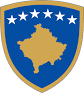 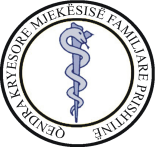 	     Komuna e Prishtinës	Drejtoria e Shëndetësisë dhe Mirëqenies Sociale	Qendra Kryesore e Mjekësisë FamiljareKËRKESË PËR PUNËSIMZAHKTEV ZA ZAPOŠLENJEKërkesë për pozitën në QKMF(shkruani emrin e saktë)  /Kërkesa për pozitën e (shkruani titullin e pozitës)  ___________________________________Aplikacija za radon mesto navedite naziv radnog mesta)Ju lutemi përgjigjuni në çdo pyetje qartë dhe plotësisht dhe plotësoni me ngjyrë të kaltër ose të zezë.Aplikacioni duhet të nënshkruhet.Molimo Vas da na svako pitanje odgovorite potpuno.Pišite čitko,plavim ili crnim mastilom.Aplikacija mora biti potpisana.SHËRBIMI I SEKTORIT TË PERSONELIT		2013			                                                          1SHËRBIMI I SEKTORIT TË PERSONELIT		2013			                                                          2SHËRBIMI I SEKTORIT TË PERSONELIT		2013			                                                          3Garantojë se kam dhënë informacione të vërteta,korrekte dhe komplete në këtë formular.	Potvrđujem da sam dao/dala istinite.tačne i potpune informacije.______________________                                                         ______________________     Nënshkrimi/Potpis                                                                              Data / DatumShënim:         Kandidatët duhet të sigurojnë fotokopjet e dokumenteve sipas konkursit dhe të                      sjellin origjinalet e tyre për verifikim me rastin e intervistës:Zapis:            Kandidati trebaju podneti fotokopiju traženih dokumenta po konkusu, sa sobom                      poneti original dokumenta za verifikaciju prilikom intervjuisnja:SHËRBIMI I SEKTORIT TË PERSONELIT		2013			                                                          4	1.          Emri/Ime          Emri/ImeEmri i prindit/Ime roditelaEmri i prindit/Ime roditelaEmri i prindit/Ime roditelaMbiemri i kandidatit/Prezime kandidataMbiemri i kandidatit/Prezime kandidataMbiemri i kandidatit/Prezime kandidataMbiemri i kandidatit/Prezime kandidata1.____________________________________________________________________________________________________________________________________________________________________________________________________________________2.Data e lindjes/Datum rodenja2.Data e lindjes/Datum rodenjaDita,Muaji,Viti,Dan,Mesec,Godina,__________________Dita,Muaji,Viti,Dan,Mesec,Godina,__________________Dita,Muaji,Viti,Dan,Mesec,Godina,__________________3.Gjinia(ju lutemi rrethojeni njërën)Pol(molimo zaokružite jedan)3.Gjinia(ju lutemi rrethojeni njërën)Pol(molimo zaokružite jedan)3.Gjinia(ju lutemi rrethojeni njërën)Pol(molimo zaokružite jedan)Mashkull/FemërMuško/ŽenskoM □       F □Mashkull/FemërMuško/ŽenskoM □       F □4.Vendi dhe komuna e lindjes   Mesto i opština rođenja4.Vendi dhe komuna e lindjes   Mesto i opština rođenja4.Vendi dhe komuna e lindjes   Mesto i opština rođenja4.Vendi dhe komuna e lindjes   Mesto i opština rođenja4.Vendi dhe komuna e lindjes   Mesto i opština rođenja4.Vendi dhe komuna e lindjes   Mesto i opština rođenja4.Vendi dhe komuna e lindjes   Mesto i opština rođenja4.Vendi dhe komuna e lindjes   Mesto i opština rođenja5. A dëshironi të deklaroheni për përkatsinë etnike,nëse përgjigjjaËshtë “Po” shënoni cila është përkatsia juaj:/Da li hocete da seIzjavite o etnickoj pripadnosti,ako odgovor je “Da”recite koja je vasEtnicka pripadnost:______________________________________5. A dëshironi të deklaroheni për përkatsinë etnike,nëse përgjigjjaËshtë “Po” shënoni cila është përkatsia juaj:/Da li hocete da seIzjavite o etnickoj pripadnosti,ako odgovor je “Da”recite koja je vasEtnicka pripadnost:______________________________________5. A dëshironi të deklaroheni për përkatsinë etnike,nëse përgjigjjaËshtë “Po” shënoni cila është përkatsia juaj:/Da li hocete da seIzjavite o etnickoj pripadnosti,ako odgovor je “Da”recite koja je vasEtnicka pripadnost:______________________________________5. A dëshironi të deklaroheni për përkatsinë etnike,nëse përgjigjjaËshtë “Po” shënoni cila është përkatsia juaj:/Da li hocete da seIzjavite o etnickoj pripadnosti,ako odgovor je “Da”recite koja je vasEtnicka pripadnost:______________________________________5. A dëshironi të deklaroheni për përkatsinë etnike,nëse përgjigjjaËshtë “Po” shënoni cila është përkatsia juaj:/Da li hocete da seIzjavite o etnickoj pripadnosti,ako odgovor je “Da”recite koja je vasEtnicka pripadnost:______________________________________5. A dëshironi të deklaroheni për përkatsinë etnike,nëse përgjigjjaËshtë “Po” shënoni cila është përkatsia juaj:/Da li hocete da seIzjavite o etnickoj pripadnosti,ako odgovor je “Da”recite koja je vasEtnicka pripadnost:______________________________________5. A dëshironi të deklaroheni për përkatsinë etnike,nëse përgjigjjaËshtë “Po” shënoni cila është përkatsia juaj:/Da li hocete da seIzjavite o etnickoj pripadnosti,ako odgovor je “Da”recite koja je vasEtnicka pripadnost:______________________________________Po    -   Da        □Po    -   Da        □Jo   -  Ne      □6. Nr.personal i letërnjoftimit-Lični broj lične karte:6. Nr.personal i letërnjoftimit-Lični broj lične karte:6. Nr.personal i letërnjoftimit-Lični broj lične karte:_____________________________7.Gjendja martesore(ju lutemi rrethojeni një)Bračno stanje (molim zaokružite)I(e) pamartuar-I(e)martuar- I(e)shkurorëzuar- I(e)ndarëNeoženjen/neudata – Oženjen/Udata –Razveden(a)-RazdvojenI(e) pamartuar-I(e)martuar- I(e)shkurorëzuar- I(e)ndarëNeoženjen/neudata – Oženjen/Udata –Razveden(a)-RazdvojenI(e) pamartuar-I(e)martuar- I(e)shkurorëzuar- I(e)ndarëNeoženjen/neudata – Oženjen/Udata –Razveden(a)-Razdvojen8.Adresa e tanishmeSadašnja adresa8.Adresa e tanishmeSadašnja adresa9.Adresa e përhershme(nëse dallon  nga ajo më sipër)Stalna adresa(ako je drugačije od gore navedene9.Adresa e përhershme(nëse dallon  nga ajo më sipër)Stalna adresa(ako je drugačije od gore navedene9.Adresa e përhershme(nëse dallon  nga ajo më sipër)Stalna adresa(ako je drugačije od gore navedene9.Adresa e përhershme(nëse dallon  nga ajo më sipër)Stalna adresa(ako je drugačije od gore navedene10.Numri i telefonit:Broj telefona:                                      ___________________________10.Numri i telefonit:Broj telefona:                                      ___________________________10.Numri i telefonit:Broj telefona:                                      ___________________________E-mail adresa:E-mail adresa:E-mail adresa:11.SHKOLLIMI,Jepni detale të plota,Ju lutemi jepni titujt e saktë të gradave shkencore     OBRAZOVANJE,Dajte potpune podatke.Molimo navedite tačan naziv diplome.11.SHKOLLIMI,Jepni detale të plota,Ju lutemi jepni titujt e saktë të gradave shkencore     OBRAZOVANJE,Dajte potpune podatke.Molimo navedite tačan naziv diplome.11.SHKOLLIMI,Jepni detale të plota,Ju lutemi jepni titujt e saktë të gradave shkencore     OBRAZOVANJE,Dajte potpune podatke.Molimo navedite tačan naziv diplome.11.SHKOLLIMI,Jepni detale të plota,Ju lutemi jepni titujt e saktë të gradave shkencore     OBRAZOVANJE,Dajte potpune podatke.Molimo navedite tačan naziv diplome.11.SHKOLLIMI,Jepni detale të plota,Ju lutemi jepni titujt e saktë të gradave shkencore     OBRAZOVANJE,Dajte potpune podatke.Molimo navedite tačan naziv diplome.11.SHKOLLIMI,Jepni detale të plota,Ju lutemi jepni titujt e saktë të gradave shkencore     OBRAZOVANJE,Dajte potpune podatke.Molimo navedite tačan naziv diplome.A.Universiteti ose ekuivalent    UniverzitetA.Universiteti ose ekuivalent    UniverzitetA.Universiteti ose ekuivalent    UniverzitetA.Universiteti ose ekuivalent    UniverzitetA.Universiteti ose ekuivalent    UniverzitetA.Universiteti ose ekuivalent    UniverzitetEmri dhe vendi i InstitucionitIme i lokacija institucije    Vijimi/Pohađana    Vijimi/Pohađana    Vijimi/PohađanaTitujt dhe nderimetAkademike të marruraDobijene diplome iAkademsko priznanjeDrejtimi kryesor iStudimeveGlavni predmetstudijaPrej muajit/vititOd mesec/god.Deri:muajit-vitiOd mesec/godDeri:muajit-vitiOd mesec/godShkolla,trajnim tjetër ose shkollimi prej moshës 18 vjeçare(p.sh.shkolla e mesme,teknike osestazhuese)Škole,obuke ili obrazovanje od 18-e god.(npr.Srednja škola,tehnička škola ili pripravnički staž)Shkolla,trajnim tjetër ose shkollimi prej moshës 18 vjeçare(p.sh.shkolla e mesme,teknike osestazhuese)Škole,obuke ili obrazovanje od 18-e god.(npr.Srednja škola,tehnička škola ili pripravnički staž)Shkolla,trajnim tjetër ose shkollimi prej moshës 18 vjeçare(p.sh.shkolla e mesme,teknike osestazhuese)Škole,obuke ili obrazovanje od 18-e god.(npr.Srednja škola,tehnička škola ili pripravnički staž)Shkolla,trajnim tjetër ose shkollimi prej moshës 18 vjeçare(p.sh.shkolla e mesme,teknike osestazhuese)Škole,obuke ili obrazovanje od 18-e god.(npr.Srednja škola,tehnička škola ili pripravnički staž)Shkolla,trajnim tjetër ose shkollimi prej moshës 18 vjeçare(p.sh.shkolla e mesme,teknike osestazhuese)Škole,obuke ili obrazovanje od 18-e god.(npr.Srednja škola,tehnička škola ili pripravnički staž)Shkolla,trajnim tjetër ose shkollimi prej moshës 18 vjeçare(p.sh.shkolla e mesme,teknike osestazhuese)Škole,obuke ili obrazovanje od 18-e god.(npr.Srednja škola,tehnička škola ili pripravnički staž)Emri dhe vendi i InstitucionitIme i lokacija institucijeEmri dhe vendi i InstitucionitIme i lokacija institucijeEmri dhe vendi i InstitucionitIme i lokacija institucije        Vijimi/Pohađana           Vijimi/Pohađana           Vijimi/Pohađana   Çertifikatat ose Diplomat e marraDobijeni Čertifikate i DiplomePrej muajit/vititOd mesec/god.Prej muajit/vititOd mesec/god.Deri:muajit-vitiOd mesec/god12.Përvoja e punës(duke filluar nga ajo e fundit),të jepen detaje të plota dhe të qarta.RadnoIskustvo(poeti sa naj skorjim),iznesite potpune i jasne podatke.12.Përvoja e punës(duke filluar nga ajo e fundit),të jepen detaje të plota dhe të qarta.RadnoIskustvo(poeti sa naj skorjim),iznesite potpune i jasne podatke.12.Përvoja e punës(duke filluar nga ajo e fundit),të jepen detaje të plota dhe të qarta.RadnoIskustvo(poeti sa naj skorjim),iznesite potpune i jasne podatke.12.Përvoja e punës(duke filluar nga ajo e fundit),të jepen detaje të plota dhe të qarta.RadnoIskustvo(poeti sa naj skorjim),iznesite potpune i jasne podatke.12.Përvoja e punës(duke filluar nga ajo e fundit),të jepen detaje të plota dhe të qarta.RadnoIskustvo(poeti sa naj skorjim),iznesite potpune i jasne podatke.12.Përvoja e punës(duke filluar nga ajo e fundit),të jepen detaje të plota dhe të qarta.RadnoIskustvo(poeti sa naj skorjim),iznesite potpune i jasne podatke.12.Përvoja e punës(duke filluar nga ajo e fundit),të jepen detaje të plota dhe të qarta.RadnoIskustvo(poeti sa naj skorjim),iznesite potpune i jasne podatke.Prej:/OdDeri:/DoDeri:/DoEmri i mbikqyrësit:/Ime nadzornikaMuaji/vitiMesec/god.Muaji/vitiMesec/god.Emri i punëdhënësit:Ime posladavca:Adresa e punëdhënësit:Adresa posoldavca:Numri dhe lloji i personelit nënmbykëqyrjeArsyet e largimit nga vendi iPunës/razlog za napuštanjePërshkrimi i detyrave të punës / Opis dužnostiPërshkrimi i detyrave të punës / Opis dužnostiPrej:/OdDeri:/DoDeri:/DoDeri:/DoEmri i mbikqyrësit:/Ime nadzornikaEmri i mbikqyrësit:/Ime nadzornikaMuaji/vitiMesec/god.Muaji/vitiMesec/god.Muaji/vitiMesec/god.Muaji/vitiMesec/god.Emri i punëdhënësit:Ime posladavca:Emri i punëdhënësit:Ime posladavca:Emri i punëdhënësit:Ime posladavca:Emri i punëdhënësit:Ime posladavca:Emri i punëdhënësit:Ime posladavca:Adresa e punëdhënësit:Adresa posoldavca:Adresa e punëdhënësit:Adresa posoldavca:Adresa e punëdhënësit:Adresa posoldavca:Adresa e punëdhënësit:Adresa posoldavca:Adresa e punëdhënësit:Adresa posoldavca:Numri dhe lloji i personelit nënmbykëqyrjeNumri dhe lloji i personelit nënmbykëqyrjeNumri dhe lloji i personelit nënmbykëqyrjeNumri dhe lloji i personelit nënmbykëqyrjeNumri dhe lloji i personelit nënmbykëqyrjeArsyet e largimit nga vendi iPunës/razlog za napuštanjeArsyet e largimit nga vendi iPunës/razlog za napuštanjeArsyet e largimit nga vendi iPunës/razlog za napuštanjeArsyet e largimit nga vendi iPunës/razlog za napuštanjeArsyet e largimit nga vendi iPunës/razlog za napuštanjePërshkrimi i detyrave të punës / Opis dužnostiPërshkrimi i detyrave të punës / Opis dužnostiPërshkrimi i detyrave të punës / Opis dužnostiPërshkrimi i detyrave të punës / Opis dužnostiPërshkrimi i detyrave të punës / Opis dužnostiPërshkrimi i detyrave të punës / Opis dužnostiPërshkrimi i detyrave të punës / Opis dužnostiPërshkrimi i detyrave të punës / Opis dužnostiPërshkrimi i detyrave të punës / Opis dužnostiPërshkrimi i detyrave të punës / Opis dužnostiPërdorë letër tjetër nëse ka nevojë / Ako je potrebno upotrebite dadatne papirePërdorë letër tjetër nëse ka nevojë / Ako je potrebno upotrebite dadatne papirePërdorë letër tjetër nëse ka nevojë / Ako je potrebno upotrebite dadatne papirePërdorë letër tjetër nëse ka nevojë / Ako je potrebno upotrebite dadatne papirePërdorë letër tjetër nëse ka nevojë / Ako je potrebno upotrebite dadatne papirePërdorë letër tjetër nëse ka nevojë / Ako je potrebno upotrebite dadatne papirePërdorë letër tjetër nëse ka nevojë / Ako je potrebno upotrebite dadatne papirePërdorë letër tjetër nëse ka nevojë / Ako je potrebno upotrebite dadatne papirePërdorë letër tjetër nëse ka nevojë / Ako je potrebno upotrebite dadatne papirePërdorë letër tjetër nëse ka nevojë / Ako je potrebno upotrebite dadatne papire13.Njohja e Gjuhëve:Cila është gjuha juaj amëtare? / Znanje jezika:Koji vaš meternji jezik?                                  Gjuha amëtare / Materni jezik______________________________13.Njohja e Gjuhëve:Cila është gjuha juaj amëtare? / Znanje jezika:Koji vaš meternji jezik?                                  Gjuha amëtare / Materni jezik______________________________13.Njohja e Gjuhëve:Cila është gjuha juaj amëtare? / Znanje jezika:Koji vaš meternji jezik?                                  Gjuha amëtare / Materni jezik______________________________13.Njohja e Gjuhëve:Cila është gjuha juaj amëtare? / Znanje jezika:Koji vaš meternji jezik?                                  Gjuha amëtare / Materni jezik______________________________13.Njohja e Gjuhëve:Cila është gjuha juaj amëtare? / Znanje jezika:Koji vaš meternji jezik?                                  Gjuha amëtare / Materni jezik______________________________13.Njohja e Gjuhëve:Cila është gjuha juaj amëtare? / Znanje jezika:Koji vaš meternji jezik?                                  Gjuha amëtare / Materni jezik______________________________13.Njohja e Gjuhëve:Cila është gjuha juaj amëtare? / Znanje jezika:Koji vaš meternji jezik?                                  Gjuha amëtare / Materni jezik______________________________13.Njohja e Gjuhëve:Cila është gjuha juaj amëtare? / Znanje jezika:Koji vaš meternji jezik?                                  Gjuha amëtare / Materni jezik______________________________13.Njohja e Gjuhëve:Cila është gjuha juaj amëtare? / Znanje jezika:Koji vaš meternji jezik?                                  Gjuha amëtare / Materni jezik______________________________13.Njohja e Gjuhëve:Cila është gjuha juaj amëtare? / Znanje jezika:Koji vaš meternji jezik?                                  Gjuha amëtare / Materni jezik______________________________Gjuhët tjeraDrugi jeziciGjuhët tjeraDrugi jeziciLEXIM/ČITATELEXIM/ČITATESHKRIM/PIŠETESHKRIM/PIŠETESHKRIM/PIŠETENË TË FOLUR/     PRIČATENË TË FOLUR/     PRIČATE    KUPTOJ / RAZUMETEGjuhët tjeraDrugi jeziciGjuhët tjeraDrugi jeziciMirë,Jo Mirë / SDobro,     TeškoMirë,Jo Mirë / SDobro,     TeškoMirë,Jo Mirë / SDobro,     TeškoMirë,Jo Mirë / SDobro,     TeškoMirë,Jo Mirë / SDobro,     TeškoMirë,Jo Mirë / SDobro,     TeškoMirë,Jo Mirë / SDobro,     TeškoMirë,Jo Mirë / SDobro,     TeškoGjuhët tjeraDrugi jeziciGjuhët tjeraDrugi jezici□        □□        □□        □□        □□        □□        □□        □□        □□        □□        □□        □□        □□        □□        □□        □□        □□        □□        □□        □□        □□        □□        □□        □□        □□        □□        □□        □□        □□        □□        □□        □□        □14.Aftësitë me kompjuter – Rad na računaru14.Aftësitë me kompjuter – Rad na računaru14.Aftësitë me kompjuter – Rad na računaru14.Aftësitë me kompjuter – Rad na računaru14.Aftësitë me kompjuter – Rad na računaru14.Aftësitë me kompjuter – Rad na računaru14.Aftësitë me kompjuter – Rad na računaru14.Aftësitë me kompjuter – Rad na računaru14.Aftësitë me kompjuter – Rad na računaru        Word        Word         Excel         Excel         ExcelBaza e të dhënavePrograme tjera – Drugi progr.Programe tjera – Drugi progr.Programe tjera – Drugi progr.Themelore    MirëOsnovno     DobroThemelore    MirëOsnovno     Dobro     Themelore          Mirë     Themelore          Mirë     Themelore          Mirë        Osnovno        Dobro□        □□        □□        □□        □□        □□        □(b) Shënoni detalet e aftësive tjera të cilat i keni dhe të cilat mund të janë të përshtatëshme për postinpër të cilin Ju aplikoni. / Navedite podatke o drugim veštinama koje posedujete o koje mogu bitirelevante za radon mesto na koje se prijavljujete.(b) Shënoni detalet e aftësive tjera të cilat i keni dhe të cilat mund të janë të përshtatëshme për postinpër të cilin Ju aplikoni. / Navedite podatke o drugim veštinama koje posedujete o koje mogu bitirelevante za radon mesto na koje se prijavljujete.(b) Shënoni detalet e aftësive tjera të cilat i keni dhe të cilat mund të janë të përshtatëshme për postinpër të cilin Ju aplikoni. / Navedite podatke o drugim veštinama koje posedujete o koje mogu bitirelevante za radon mesto na koje se prijavljujete.(b) Shënoni detalet e aftësive tjera të cilat i keni dhe të cilat mund të janë të përshtatëshme për postinpër të cilin Ju aplikoni. / Navedite podatke o drugim veštinama koje posedujete o koje mogu bitirelevante za radon mesto na koje se prijavljujete.(b) Shënoni detalet e aftësive tjera të cilat i keni dhe të cilat mund të janë të përshtatëshme për postinpër të cilin Ju aplikoni. / Navedite podatke o drugim veštinama koje posedujete o koje mogu bitirelevante za radon mesto na koje se prijavljujete.(b) Shënoni detalet e aftësive tjera të cilat i keni dhe të cilat mund të janë të përshtatëshme për postinpër të cilin Ju aplikoni. / Navedite podatke o drugim veštinama koje posedujete o koje mogu bitirelevante za radon mesto na koje se prijavljujete.(b) Shënoni detalet e aftësive tjera të cilat i keni dhe të cilat mund të janë të përshtatëshme për postinpër të cilin Ju aplikoni. / Navedite podatke o drugim veštinama koje posedujete o koje mogu bitirelevante za radon mesto na koje se prijavljujete.(b) Shënoni detalet e aftësive tjera të cilat i keni dhe të cilat mund të janë të përshtatëshme për postinpër të cilin Ju aplikoni. / Navedite podatke o drugim veštinama koje posedujete o koje mogu bitirelevante za radon mesto na koje se prijavljujete.(b) Shënoni detalet e aftësive tjera të cilat i keni dhe të cilat mund të janë të përshtatëshme për postinpër të cilin Ju aplikoni. / Navedite podatke o drugim veštinama koje posedujete o koje mogu bitirelevante za radon mesto na koje se prijavljujete.15.Shënoni arsyet për aplikimin në pozitën përkatëse pritjet nga vendi i punës dhe qëllimet ekarrierës.______________________________________________________________________________________________________________________________________________________15.Shënoni arsyet për aplikimin në pozitën përkatëse pritjet nga vendi i punës dhe qëllimet ekarrierës.______________________________________________________________________________________________________________________________________________________15.Shënoni arsyet për aplikimin në pozitën përkatëse pritjet nga vendi i punës dhe qëllimet ekarrierës.______________________________________________________________________________________________________________________________________________________15.Shënoni arsyet për aplikimin në pozitën përkatëse pritjet nga vendi i punës dhe qëllimet ekarrierës.______________________________________________________________________________________________________________________________________________________15.Shënoni arsyet për aplikimin në pozitën përkatëse pritjet nga vendi i punës dhe qëllimet ekarrierës.______________________________________________________________________________________________________________________________________________________15.Shënoni arsyet për aplikimin në pozitën përkatëse pritjet nga vendi i punës dhe qëllimet ekarrierës.______________________________________________________________________________________________________________________________________________________15.Shënoni arsyet për aplikimin në pozitën përkatëse pritjet nga vendi i punës dhe qëllimet ekarrierës.______________________________________________________________________________________________________________________________________________________15.Shënoni arsyet për aplikimin në pozitën përkatëse pritjet nga vendi i punës dhe qëllimet ekarrierës.______________________________________________________________________________________________________________________________________________________15.Shënoni arsyet për aplikimin në pozitën përkatëse pritjet nga vendi i punës dhe qëllimet ekarrierës.______________________________________________________________________________________________________________________________________________________16.REFERENCAT:Shënoni dy persona të cilët e njohin karakterin dhe kualifikimet e juaja.Të mosJenë të afër apo mbikëqyrës nga puna juaj e kaluar.PREPORUKE:Navedite dve osobe, skjima niste u srodsvu niti predpostavleni,koje su u poznate sa Vašim karakteristikama I kvalifikacijama.16.REFERENCAT:Shënoni dy persona të cilët e njohin karakterin dhe kualifikimet e juaja.Të mosJenë të afër apo mbikëqyrës nga puna juaj e kaluar.PREPORUKE:Navedite dve osobe, skjima niste u srodsvu niti predpostavleni,koje su u poznate sa Vašim karakteristikama I kvalifikacijama.16.REFERENCAT:Shënoni dy persona të cilët e njohin karakterin dhe kualifikimet e juaja.Të mosJenë të afër apo mbikëqyrës nga puna juaj e kaluar.PREPORUKE:Navedite dve osobe, skjima niste u srodsvu niti predpostavleni,koje su u poznate sa Vašim karakteristikama I kvalifikacijama.16.REFERENCAT:Shënoni dy persona të cilët e njohin karakterin dhe kualifikimet e juaja.Të mosJenë të afër apo mbikëqyrës nga puna juaj e kaluar.PREPORUKE:Navedite dve osobe, skjima niste u srodsvu niti predpostavleni,koje su u poznate sa Vašim karakteristikama I kvalifikacijama.16.REFERENCAT:Shënoni dy persona të cilët e njohin karakterin dhe kualifikimet e juaja.Të mosJenë të afër apo mbikëqyrës nga puna juaj e kaluar.PREPORUKE:Navedite dve osobe, skjima niste u srodsvu niti predpostavleni,koje su u poznate sa Vašim karakteristikama I kvalifikacijama.16.REFERENCAT:Shënoni dy persona të cilët e njohin karakterin dhe kualifikimet e juaja.Të mosJenë të afër apo mbikëqyrës nga puna juaj e kaluar.PREPORUKE:Navedite dve osobe, skjima niste u srodsvu niti predpostavleni,koje su u poznate sa Vašim karakteristikama I kvalifikacijama.16.REFERENCAT:Shënoni dy persona të cilët e njohin karakterin dhe kualifikimet e juaja.Të mosJenë të afër apo mbikëqyrës nga puna juaj e kaluar.PREPORUKE:Navedite dve osobe, skjima niste u srodsvu niti predpostavleni,koje su u poznate sa Vašim karakteristikama I kvalifikacijama.16.REFERENCAT:Shënoni dy persona të cilët e njohin karakterin dhe kualifikimet e juaja.Të mosJenë të afër apo mbikëqyrës nga puna juaj e kaluar.PREPORUKE:Navedite dve osobe, skjima niste u srodsvu niti predpostavleni,koje su u poznate sa Vašim karakteristikama I kvalifikacijama.16.REFERENCAT:Shënoni dy persona të cilët e njohin karakterin dhe kualifikimet e juaja.Të mosJenë të afër apo mbikëqyrës nga puna juaj e kaluar.PREPORUKE:Navedite dve osobe, skjima niste u srodsvu niti predpostavleni,koje su u poznate sa Vašim karakteristikama I kvalifikacijama.  Emri i plotë – Puno ime  Emri i plotë – Puno ime  Emri i plotë – Puno ime                  Adresa                  Adresa                  Adresa                  Adresa  Profesioni / Zanimanje  Profesioni / Zanimanje